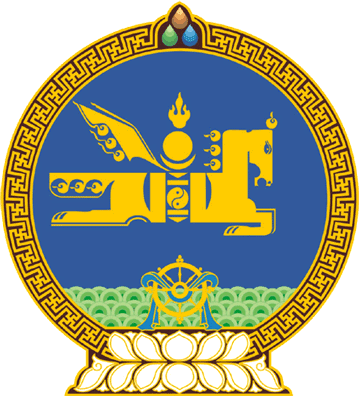 МОНГОЛ УЛСЫН ИХ ХУРЛЫНТОГТООЛ2021 оны 11 сарын 19 өдөр     		            Дугаар 93                     Төрийн ордон, Улаанбаатар хотХуулийн төсөл буцаах тухайМонгол Улсын Их Хурлын чуулганы хуралдааны дэгийн тухай хуулийн 36 дугаар зүйлийн 36.14 дэх хэсгийг үндэслэн Монгол Улсын Их Хурлаас ТОГТООХ нь:1.Монгол Улсын Их Хурлын гишүүн Т.Аюурсайхан нарын 19 гишүүнээс 2021 оны 10 дугаар сарын 27-ны өдөр Монгол Улсын Их Хуралд өргөн мэдүүлсэн Жолоочийн даатгалын тухай хуулийн шинэчилсэн найруулгын төсөл болон хамт өргөн мэдүүлсэн Жолоочийн даатгалын тухай хуулийг дагаж мөрдөх журмын тухай, Даатгалын тухай хуульд нэмэлт, өөрчлөлт оруулах тухай, Зөрчил шалган шийдвэрлэх тухай хуульд нэмэлт, өөрчлөлт оруулах тухай, Зөрчлийн тухай хуульд нэмэлт, өөрчлөлт оруулах тухай, Автотээврийн тухай хуульд нэмэлт оруулах тухай, Хууль хүчингүй болсонд тооцох тухай хуулийн төслүүдийг үзэл баримтлалын хүрээнд хэлэлцэхийг нэгдсэн хуралдааны санал хураалтад оролцсон гишүүдийн олонх дэмжээгүй тул хууль санаачлагчид нь буцаасугай.		МОНГОЛ УЛСЫН 		ИХ ХУРЛЫН ДАРГА 				Г.ЗАНДАНШАТАР